Наставни предмет: СРПСКИ ЈЕЗИК                            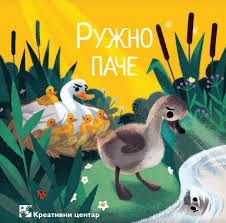 Датум: 22.5. 2020.	`	                    Ханс Кристијан Андерсен „ Ружно паче“* Врста текста: ауторска бајка* Тема : Долазак необичног пачета на свет.* Ликови: Ружно Паче, мајка патка, рода, пачићи, стара патка, остале патке* Време: једног лета* Место: у једном селу крај језера* Поруке : Лепота света је у различитости.                 Лепота је у добром срцу.                 Лепа реч и лепо понашање су огледало добре душе.                 Треба прихватити људе баш онакве  какви су. 